ОБҐРУНТУВАННЯтехнічних та якісних характеристик закупівлі, розміру бюджетного призначення, очікуваної вартості предмета закупівлі (оприлюднюється відповідно до пункту 4¹  постанови КМУ від 11.10.2016 № 710 «Про ефективне використання державних коштів» (зі змінами))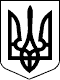 ДСНС УкраїниУКРАЇНСЬКИЙ ГIДРОМЕТЕОРОЛОГIЧНИЙ ЦЕНТР (УкрГМЦ)1Найменування, місцезнаходження та ідентифікаційний код замовника в Єдиному державному реєстрі юридичних осіб, фізичних осіб – підприємцівта громадських формувань, його категорія:Український	гідрометеорологічний центр Державної служби України з надзвичайних ситуацій 01601, м. Київ, вул. Золотоворітська, б. 6-ВКод ЄДРПОУ: 258360182Назва предмета закупівлі із зазначенням коду за Єдиним закупівельнимсловником (у разі поділу на лоти такі відомості повинні зазначатисястосовно кожного лота) та назви відповідних класифікаторів предметазакупівлі і частин предмета закупівлі (лотів) (за наявності):Бензин А-95 (Євро 5), талон, 1л (ДК 021:2015: 09130000-9 - Нафта і дистиляти)3Ідентифікатор закупівлі:UA-2024-03-29-004239-a4Обґрунтування технічних та якісних характеристик предмета закупівлі:Якість нафтопродуктів повинна відповідати діючим в Україні Держстандартом, для підтвердження якості продукції – паспорт якості, виданим підприємством-виробником палива та/або документом про підтвердження відповідності. Бензин повинен відповідати встановленим технічним та якісним характеристикам:- Бензин А-95 в талонах – вимогам ДСТУ 7687:2015 Відпуск товару здійснюється на автозаправних станціях (АЗС) з використанням талонів у кількості, яка необхідна Замовнику. Талони повинні бути безстрокового використання,  номіналом 10 л. і повинні діяти на всіх АЗС Учасника з можливістю здійснення заправки автомобілів в усіх обласних центрах України (окрім тимчасово окупованих), на території м. Києва, області та обов’язково в районі проспекту Науки м. Києва (місце розташування автогосподарства). Термін дії талонів не менше 1 року з дати придбання.5Обґрунтування розміру бюджетного призначення:Відповідно до фактичного обсягу витрат палива, а саме:  Бензину А-95 в 2023 році та враховуючі розмір бюджетного призначення, визначений відповідно до кошторисних призначень  на 2024 рік.6Очікувана вартість предмета закупівлі:150 000,00 грн без ПДВ. На підставі КМУ від 02.03.2022 року №178 «Деякі питання обкладення податком на додану вартість за нульовою ставкою у період воєнного стану»7Обґрунтування очікуваної вартості предмета закупівлі:Розрахунок очікуваної вартості предмета закупівлі проведено відповідно рекомендаціям Наказу Мінекономіки від 18.02.2020р. № 275 «Про затвердження примірної методики визначення очікуваної вартості предмета закупівлі». При визначенні очікуваної вартості закупівлі враховувалась інформація про ціни на товари та послуги, що міститься в мережі Інтернет у відкритому доступі, в тому числі на сайтах постачальників відповідної продукції та виходячи з моніторингу цін на ринку палива.Кількість закупівлі:3 000 літрів8Процедура закупівлі:Посилання на експертні, нормативні, технічні та інші документи, щопідтверджують наявність умов застосування процедури закупівлі:нормами чинного законодавства України, Закону України «Про публічні закупівлі» (в редакції Закону України від 19.09.2019 № 114-IX) (далі – Закон) та Постанови Кабінету Міністрів України «Про затвердження особливостей здійснення публічних закупівель товарів, робіт і послуг для замовників, передбачених Законом України “Про публічні закупівлі”, на період дії правового режиму воєнного стану в Україні та протягом 90 днів з дня його припинення або скасування» від 12.10.2022 № 1178; 